INDICAÇÃO Nº 1023/2019Sugere ao Poder Executivo Municipal que proceda ao conserto de buraco na Rua Caiapós, próximo ao nº 406 no Jd. São Francisco.Excelentíssimo Senhor Prefeito Municipal, Nos termos do Art. 108 do Regimento Interno desta Casa de Leis, dirijo-me a Vossa Excelência para sugerir ao setor competente que proceda ao conserto de buraco na Rua Caiapós, próximo ao nº 406 no Jd. São Francisco.Justificativa:Fomos procurados por munícipes, solicitando essa providencia, pois segundo eles o referido buraco está causando transtornos, podendo danificar os veículos e causar acidentes.Plenário “Dr. Tancredo Neves”, em 15 de Março de 2019.José Luís Fornasari                                                  “Joi Fornasari”                                                    - Vereador -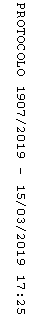 